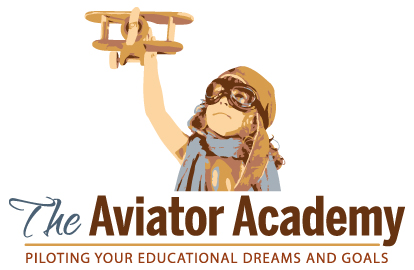 Application for Admission2016-2017APPLICATION 2016-2017Name of person completing this form ______________________________________________Relationship to applicant_________________________	Date of application______________Applicant InformationAuthorization and RequestThis release of information form provides consent from you to allow your child’s information to be shared with the Admissions Team at .  The information you provide within the Enrollment Packet will be used for evaluation for admission and goal planning.  I/We authorize and request the Admissions Director to provide information regarding the above child to the Admissions Team of Aviator Academy.  This information may include background and history, current and past treatment, test results and diagnoses.  Family InformationPlease indicate if appropriate:If parents are separated or divorced, who has custody?With whom does the applicant reside?Who will be financially responsible for the applicant’s tuition and fees?To whom should bills be addressed?To whom should general school correspondence be addressed?To whom should academic reports, teacher comments, and other reports be addressed?Student InformationPlease tell us about your child’s strengths, interests, and accomplishments.  Include sports, games, and special activities.  What are they enthusiastic about? Where does your student excel? In what areas does your child struggle?  Please tell us what kind of support services your child is currently receiving, including tutoring, occupational therapy, speech therapy, etc.Type of support			Provided by			Frequency of ServiceEducational HistoryWhat types of schools and programs has your child been enrolled in.  Please indicate any modifications or supports they received.Dates		School/Type			Grade Level		Supports/ModificationsDo you feel previous school environments, teachers, and methods were a good fit for your child?  Why or why not?What would you like to see in your child’s ideal learning environment?  What needs do you feel must be addressed in order him or her to be successful?Medication HistoryPlease list any medications currently being taken by the applicant:What diagnoses have been suggested for your child?What other medications have you tried?  What was the result?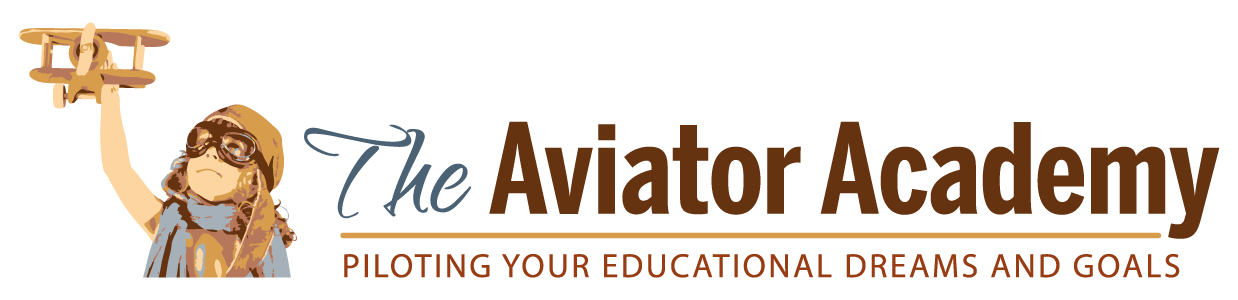 Tuition and Fees 2016-2017Application Fee						$75(non-refundable)Registration Fee						$500(non-refundable)Annual Tuition 						$18,000*(payable over 10 months at $1,800 per month)Super Friday	(per semester)Registration Fee						$35Tuition							$205	(2 semesters)Total Annual Cost:					$19055					Classroom MaterialsEach student must provide their own laptop.  Additional classroom supplies will be required, such as pencils, pens, folders, etc.  A detailed list will be provided before the start of school. Student’s First NameMiddleMiddleLastLastPreferred NamePreferred NameMale/FemaleMale/FemaleAddressAddressAddressAddressAddressCityStateZip CodeTelephoneTelephoneDate of BirthCurrent AgeCurrent AgePlace of BirthPlace of BirthGrade LevelGrade LevelPrimary PhysicianPhoneFaxCurrent PsychologistPhoneFaxCurrent PsychologistPhoneFaxFirst Name of ChildMILast NameDate of BirthStreet AddressApt NoCityStateZip CodeTelephoneParent/Guardian SignatureDate SignatureDateParent 1:Parent 1:Parent 1:Parent 1:Parent 1:Parent 1:Parent 1:FirstFirstFirstMiddle Middle LastLastRelationship to child:MotherMotherFatherStepmotherStepfatherLegal GuardianHome AddressHome AddressHome AddressHome AddressHome AddressHome PhoneHome PhoneCell PhoneCell PhoneBusiness PhoneBusiness PhoneBusiness PhonePreferred Email AddressPreferred Email AddressParent 2:Parent 2:Parent 2:Parent 2:Parent 2:Parent 2:Parent 2:FirstFirstFirstMiddle Middle LastLastRelationship to child:MotherMotherFatherStepmotherStepfatherLegal GuardianHome AddressHome AddressHome AddressHome AddressHome AddressHome PhoneHome PhoneCell PhoneCell PhoneBusiness PhoneBusiness PhoneBusiness PhonePreferred Email AddressPreferred Email AddressParent 3:Parent 3:Parent 3:Parent 3:Parent 3:Parent 3:Parent 3:FirstFirstFirstMiddle Middle LastLastRelationship to child:MotherMotherFatherStepmotherStepfatherLegal GuardianHome AddressHome AddressHome AddressHome AddressHome AddressHome PhoneHome PhoneCell PhoneCell PhoneBusiness PhoneBusiness PhoneBusiness PhonePreferred Email AddressPreferred Email AddressParent 4:Parent 4:Parent 4:Parent 4:Parent 4:Parent 4:Parent 4:FirstFirstFirstMiddle Middle LastLastRelationship to child:MotherMotherFatherStepmotherStepfatherLegal GuardianHome AddressHome AddressHome AddressHome AddressHome AddressHome PhoneHome PhoneCell PhoneCell PhoneBusiness PhoneBusiness PhoneBusiness PhonePreferred Email AddressPreferred Email AddressParents divorcedFather remarriedMother remarriedFather deceasedMother deceasedMotherFatherStepmotherStepfatherLegal GuardianOther________________MotherFatherStepmotherStepfatherLegal GuardianOther________________MotherFatherStepmotherStepfatherLegal GuardianOther________________MotherFatherStepmotherStepfatherLegal GuardianOther________________MotherFatherStepmotherStepfatherLegal GuardianOther________________MotherFatherStepmotherStepfatherLegal GuardianOther________________Medication:Medication:Dosage:Dosage:Times/Daily:Times/Daily:Prescribed by:Prescribed by:Condition:Condition:Date Began:Date Began:Medication:Medication:Dosage:Dosage:Times/Daily:Times/Daily:Prescribed by:Prescribed by:Condition:Condition:Date Began:Date Began:Medication:Medication:Dosage:Dosage:Times/Daily:Times/Daily:Prescribed by:Prescribed by:Condition:Condition:Date Began:Date Began: